Referat styremøte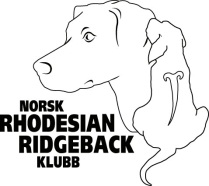 Tid: 28.11.2022Klokkeslett: 20:30Sted:Teams (Link legges i messenger før møtet)Inger Fraværende: Ivan Petersen, Jeanette Olsen, Krisitna og BenteTilsteder: Lisbeth, Monica, Silje og Tove-MetteNytt møte: 21 januar på Maura (fysisk)Referent: Silje Mykletun	SakerANSVARLIG1Gjennomgang av referat fra siste møteGodkjentGodkjent2Saker avgjort på e-postOmplassering besvart av Tove MetteTove-Mette3Styret avgjørLisbeth ønsker ikke ta stilling til om https://rhodesianridgeback.pedigreedatabaseonline.com/ skal ligge på hjemmesiden. Resterende medlemmer av styret får avgjøre dette. 3 av styrets medlemmer avgjør at siden bør ligge tilgjengelig på hjemmesiden. Det ligger linker til flere sider og klubben kan ikke stå til ansvar for innholdet i eksterne sider. Det er opp til hver enkelt hvilke sider de ønsker å besøke.4Fra NKKMail fra NKK angående medlemskontingent 2023Lisbeth har svart NKK at vi ikke har noen endringer i kontingenten.5AktivitetskomiteenArrangering av LillespesialenDato blir 06.05.2022 på Sunndalsøra. Utstillingen er søkt om og ligger ute på NKK’s nettside6KAHMMail fra medlem angående veiledende valpepris. KAHM endrer teksten slik at den blir mer riktig i forhold til klubbens intensjon.Lisbeth har svart KAHM og KAHM endret til oppdatert veiledende pris7Årsmøtet 2023Dato for ÅrsmøtetLisbeth har sendt epost til VK angående årsmøtet slik at de skal ha god tid til å finne eventuelle kandidater til valg.1.Onsdag 15. mars blir datoen for Årsmøte 20232.VK får dato av oss- Lisbeth har sendt ut dato til VK8EventueltLillespesialen, Lisbeth informererKongressen Rhodesian Ridgeback World Congress (RRWC)Hjemmesiden, hva gjør vi videre?RR-Bladet, vi trenger engasjement.Fysisk møte på nyåret angående budsjett for 2023?1.Hele 83 påmeldte, mye gode plasseringer og fin gjennomføring. Positive tilbakemeldinger fra dommer som syns populasjonen i Norge generelt er veldig god. Positive tilbakemeldinger fra de som stilte/deltok2.RRWC overføres3.overføres neste møte4. Lisbeth har lagd et forslag med flere sider og styret synes dette er et godt utkast. Skal ha med julehilsen5.Fysisk styremøte på Maura 21 januar